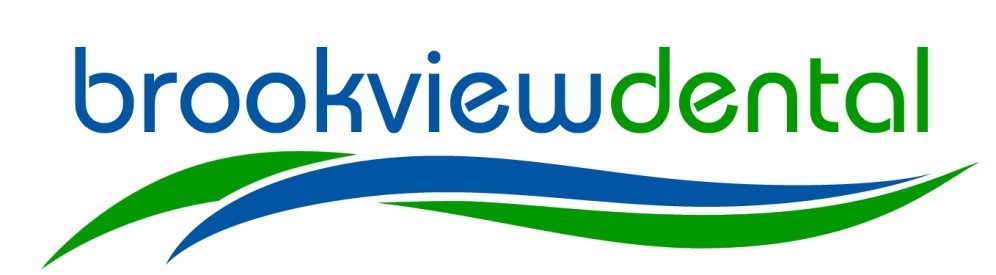 Brookview Dental Word searchCan you find the 12 words below in our word search? FLOSS 		2) BROOKVIEW 		3) TOOTH  	4) DENTAL NURSE 5) DENTIST		6) TOOTHBRUSH		7) TEETH	8) MOUTH	9) BRACES		10) HYGIENIST 		11) BIB		12) INTERDENTAL FINTERDENTALKYUEALGERDRJHSDTNTSRVDOWDRDITRROQIKATDVSFSRCDFEOEJGAHFFTSAJXRBWTRCREGTEHVDHNADGHDVEAFBBROOKVIEWKSBIBIEEEHEIGENHECBFSHTEDIJOTATTSVNSFWMOUTHLTRIIEBLDGDRQDKYKYSSAHBKEKBEWIOGTOOTHBRUSHNYSUOIERTHPAAHEPGGAYIEATRSKACGAOCHSTGNSDETHEEUFIEJTHEIIFGGIRSIRUXKAENSAGAITFKESYILFPETSNOKSHJAHJNPDENTALNURSEJPOIOKLOHHLPLBDLIUI